functions features [2649055]functions features [2649055]StudentClassDate1.A taxi cab charges an initial fee of $2.50, a rate of $0.65 per mile for the first 20 miles, and then a rate of $0.45 per mile for distances greater than 20 miles. Which of the following equations shows the cost y, in dollars, for a cab ride that is x miles long, if the total distance is greater than 20 miles?2.The first term of the arithmetic sequence below is equal to 2.

Which term of the sequence is equal to 137?3.Which function has the largest value for f(–3)?4.Emma and Kyle combine their earnings to pay their bills. Emma’s earnings can be modeled by the equation E(x) = 22.75x + 74, where x is the number of hours worked in a week. Kyle’s earnings are modeled by the equation K(x) = 17.85x + 127, where x is the number of hours worked in a week. Which function models their combined earnings, C(x), if they each work the same number of hours in a week?5.Which coordinate pair represents the x-intercept of the graph of the equation 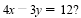 6.Which is an equation of the function graphed below?

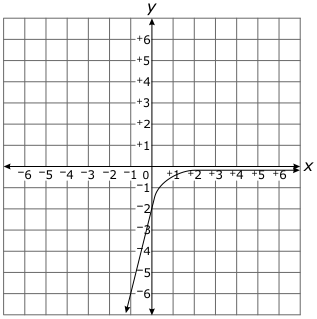 7.Which graph BEST represents the equation 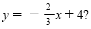 8.According to package information, frozen vegetables will stay fresh for different amounts of time if stored at different temperatures as shown in the chart below.

Which graph shows the relationship between the number of months and the temperature?9.The table below shows the weight of a truck in pounds, w, as it increases for each crate of fruit, f, loaded onto it. What is the weight of the truck before any fruit is loaded onto it?10.The following equation is used to predict the cost, c, in dollars, to produce g units of some item.

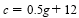 Which is a reasonable range for the cost to produce less than 100 items?11.The weight, in pounds, of a baby in the first six months of life can be modeled by the function , where x is the age of the baby in months. According to this model, what is the weight, in pounds, of a baby at age 5 months?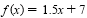 12.A line segment is drawn in the coordinate plane. What is its domain and range?
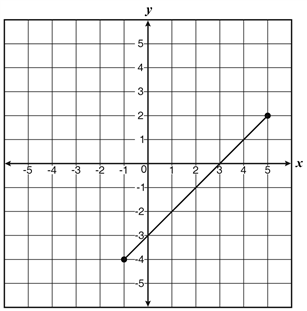 13.A sequence is defined below.

,  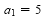 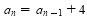 What is the 6th term of this sequence?14.The cost to rent a van can be modeled by the function, V = 45 + 0.10m, where V is the cost to rent the van and m is the total number of miles the van is driven. What does the y-intercept represent in the context of the problem?15.In 1980, researchers found there were 100 bears in an area. The researchers determined that each year the bear population increased by 6.2%. What does the 6.2 represent?